БЕРЕЗАНСЬКА МІСЬКА РАДА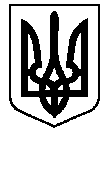 КИЇВСЬКОЇ ОБЛАСТІ                                                      (сьоме скликання)РІШЕННЯ Про резервуванняземельнихділянок для веденняособистогоселянськогогосподарства  масивуіз земель запасу  заучасникамиантитерористичноїоперації           Керуючись  Законом України „ Про місцевесамоврядування в України» ,  Земельного кодексу України , враховуючирозпорядженняКабінетуМіністрівукраїнивід 19.08.2015 року №898-р «Питаннязабезпечення  учасниківантитерористичної  операції  та сімейзагиблихучасників АТО  земельними  ділянками» та  відповідно до висновківпостійноїдепутатськоїкомісіїБерезанськоїміської ради з питаньагропромислового комплексу, земельнихвідносин, будівництва, архітектури, інфраструктури та інвестицій, комунальноївласності, екології , благоустрою, міська рада ВИРІШИЛА :1. Зарезервуватиземельніділянки   (площею по 1.8007 га)  для веденняособистогоселянськогогосподарствамасивуза адресою м.Березань, вул.Піщаний Круг, 51 площею16,2063 га ізземель запасу  за учасниками  антитерористичноїоперації .2. Контроль за виконанням даного рішення покласти на постійну комісію міської ради з питань агропромислового комплексу, земельних відносин, будівництва, архітектури, інфраструктури та інвестицій, комунальної власності, екології, благоустрою та заступника міського голови Павленко О.І.		Секретар радиК.Г.Яхном. Березань21.03.2019 року№ 707–64–VІІ                                                                                                                                                     Додаток 1 Сім'ї військовослужборвців,  які загинули в зоні АТО та особи  з інвалідністю з числа учасників АТО№п/пПІБКрамаренко Віталій Олегович Зозюк Наталія Іванівна Красножон (Трушина) Наталія Олександрівна Сербін Тарас Якович Демиденко Олександр Володимирович Кучер Станіслав Миколайович Подрєзов Володимир Михайлович  Журба Олег Олександрович